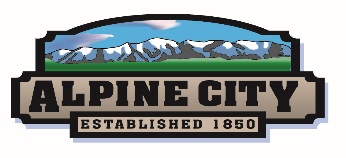 20 North Main Alpine, UT 84004 ● 801-756-6347 (Phone) ● 801-756-1189 (Fax) ●www.alpinecity.org (PLEASE PRINT)If under 18 years of age, can you provide required proof of work eligibility?                                    Yes        NoHave you ever filed an application with us before?                                         ____________         Yes        No                          If Yes, give date     Have you ever been employed with us before?				 ____________          Yes        No                          If Yes, give date   Are you currently employed?					              	                                   Yes        NoMay we contact your present employer?				              	                       Yes        No  Are you prevented from lawfully becoming employed in this country because of Visa or Immigration Status?					                       Yes        NoProof of citizenship or immigration status will be required upon employment.On what date would you be available for work?                                                                          __________________   Are you available to work:              Full Time                Part Time                Shift Work               TemporaryAre you currently on “lay-off” status and subject to recall?			                                   Yes        NoCan you travel if a job requires it?						                                   Yes        NoWE ARE AN EQUAL OPPORTUNITY EMPLOYEREDUCATIONEMPLOYMENT EXPERIENCEStart with your present or last job.  Include any job related military service assignments and volunteer activities.  You may exclude organizations which indicate race, color, religion, gender, national origin, disabilities, or other protected status.  If you need additional space, please continue on a separate sheet of paper.APPLICANT’S STATEMENT	==========================================================================	NOTES:                                                                                                                                                          ALPINE CITYWAIVER FOR INFORMATION RELEASETO WHOM IT MAY CONCERN:I hereby give authorization to any representative for Alpine City, Utah to check into my credit history, academic records, driving history, criminal history, or with past and present employers to obtain information from these records in connection with my application for employment with Alpine City, Utah.Furthermore, any individual, business, or governmental body providing information to Alpine City pursuant to a pre-employment investigation will not be held liable.Printed Name of Applicant ______________________________________ Date ________________Signature of Applicant _________________________________________ Date ________________Subscribed and Sworn Before Me this                                      __ day of                         , 20               .           Notary Public _______________________________ 	My Commission Expires _______________________                                ADDITIONAL INFORMATIONREFERENCESWe consider applicants for all positions without regard to race, color, religion, creed, gender, national origin, age, disability, marital or veteran status, sexual orientation, and any other legally protected status.Position(s) Applied For:Date of ApplicationDate of ApplicationHow Did You Learn About Us?        Advertisement                                     Friend                                         Walk-In     Employment Agency                           Relative                                      OtherHow Did You Learn About Us?        Advertisement                                     Friend                                         Walk-In     Employment Agency                           Relative                                      OtherHow Did You Learn About Us?        Advertisement                                     Friend                                         Walk-In     Employment Agency                           Relative                                      OtherLast Name                                                First Name                                             Middle NameLast Name                                                First Name                                             Middle NameLast Name                                                First Name                                             Middle NameAddress                                                                       City                                  State               Zip CodeAddress                                                                       City                                  State               Zip CodeAddress                                                                       City                                  State               Zip CodeTelephone Number(s)Telephone Number(s)Name and Address of SchoolCourse of StudyYears CompletedDiploma DegreeHigh SchoolUndergraduate CollegeGraduate or ProfessionalOther (Specify)Indicate any foreign language you can speak, read and or/write.Indicate any foreign language you can speak, read and or/write.Indicate any foreign language you can speak, read and or/write.Indicate any foreign language you can speak, read and or/write.FluentGoodFairSpeakReadWriteDescribe any specialized training, apprenticeship, skills and/or extra-curricular activities.Describe any job related training received in the United States Military1.  Employer:Date Employed:Date Employed:Work Performed:Address:FromToPhone Number(s):Hourly Rate / Salary:Hourly Rate / Salary:Reason for Leaving:Phone Number(s):StartingFinalJob Title:StartingFinalSupervisor:StartingFinal2.  Employer:Date Employed:Date Employed:Work Performed:Address:FromToPhone Number(s):Hourly Rate / Salary:Hourly Rate / Salary:Reason for Leaving:Phone Number(s):StartingFinalJob Title:StartingFinalSupervisor:StartingFinal3.  Employer:Date Employed:Date Employed:Work Performed:Address:FromToPhone Number(s):Hourly Rate / Salary:Hourly Rate / Salary:Reason for Leaving:Phone Number(s):StartingFinalJob Title:StartingFinalSupervisor:StartingFinalList professional, trade, business, civic activities or offices held. You may exclude membership which would reveal gender, race, religion, national origin, age, ancestry, disability or other protected status.I certify that answers given herein are true and complete to the best of my knowledge.  I authorize investigation of all statements contained in this application for employment as may be necessary in arriving at an employment decision.This application for employment shall be considered active for a period of time not to exceed 45 days.  Any applicant wishing to be considered for employment beyond this time period should inquire as to whether or not applications are being accepted at that time.I hereby understand and acknowledge that, unless otherwise defined by applicable law, any employment relationship with this organization is of an “at will” nature, which means that the Employee may resign at any time and the Employer may discharge Employee at any time with or without cause.  It is further understood that this “at will” employment relationship may not be changed by any written document or by conduct unless such change is specifically acknowledged in writing by an authorized executive of this organization.In the event of employment, I understand that false or misleading information given in any application or interview(s) may result in discharge.  I understand, also, that I am required to abide by rules and regulations of the employer.                                                                                                                                                      Signature of Applicant ___________________________________ Date ________________FOR PERSONNEL DEPARTMENT USE ONLYArrange Interview?             Yes             NoRemarks ______________________________________________________________________________________________________________________________________________________________________________________________________________________Employ?             Yes        No            Date of Employment __________________________                                         Job Title                                          Hourly Rate/Salary                      Department ___________                               By ___________________________________________________ Date ________________                            Name and Title                                                 DRUG  TESTING  CONSENTI understand that Alpine City requires drug testing as a part of its selection and hiring process.  I also understand that such drug testing will consist of taking of urine, or any other medically recognized test designed to detect traceable amounts of drugs in the body.  I further understand that if such testing indicates the presence of drugs in my body in any detectable amount, I will be disqualified from further hiring consideration.  I hereby give my consent to Alpine City to administer any or all of the above drug testing procedures to me, and to use the results thereof in further determining my employability with Alpine City.  I understand that this is not a contract for employment and that even if employed, I will remain terminable at will and free to resign at any time I wish.I represent that I am currently not using illegal drugs or taking drugs illegally.  I hereby certify that this information is correct to the best of my knowledge, and understand that falsification or omission in any detail is grounds for disqualification from further consideration or for dismissal from employment at the time Alpine City discovers the omission or falsification.Applicant’s Signature______________________________ Date ________________OTHER QUALIFICATIONSSummarize special job-related skills and qualifications acquired from employment or other experience. Specialized SkillsCheck Skills or Equipment OperatedSpecialized SkillsCheck Skills or Equipment OperatedSpecialized SkillsCheck Skills or Equipment OperatedComputer skills   Microsoft Word   Microsoft Excel   Graphics Programs   Newsletter   Web PageOperation of Equipment   Backhoe   Snow Plow   Dump Truck   Lawn Mower   Weed EaterOther Skills (List)State any additional information you feel may be helpful to us in considering your application.Note to ApplicantsDO NOT ANSWER THIS QUESTION UNLESS YOU HAVE BEEN INFORMED ABOUT THE REQUIREMENTS OF THE JOB FOR WHICH YOU ARE APPLYING.Are you capable of performing in a reasonable manner with or without a reasonable accommodation, the activities involved in the job or occupation for which you have applied?  A description of the activities involved in such a job or occupation is attached.      Yes             No 1.  NamePhone     Address2.  NamePhone     Address3.  NamePhone     Address